                                                                                                Obec Trnovec nad Váhom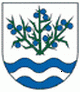 Materiál č. 7 na 11. zasadnutie Obecného zastupiteľstva v Trnovci nad Váhom dňa 14.12. 2015K bodu programu 8:„Rôzne“1. Dôvodová správaa) Plán kontrolnej činnosti hlavného kontrolóra obce na rok 2016b) Plán práce OZ na I. polrok 2016c) Žiadosť zamestnankyne obce p. Zalúbelovej K.Dôvodová správa k materiálu č. 7 na 11. zasadnutie OZ v Trnovci nad Váhom a) V súlade s § 18f ods. 1 písm. b/ zákona SNR č. 369/1990 Zb. o obecnom zriadení v znení neskorších zmien a doplnkov hlavná kontrolórka obce p. Ing. Fülöpová predkladá Obecnému zastupiteľstvu Obce Trnovec nad Váhom svoj plán kontrolnej činnosti na rok 2016. Plán kontrolnej činnosti hlavného kontrolóra obce na rok 2016 je prílohou tohto materiálu.b) V zmysle ustanovení § 12 ods. 1 zákona č. 369/1990 Z. z. o obecnom zriadení Obecné zastupiteľstvo zasadá podľa potreby, najmenej však raz za tri mesiace.Navrhované termíny rokovaní OZ na I. polrok 2016:08.02.2016
04.04.2016
06.06.2016
c) Na Obecný úrad bola doručená korešpondencia zamestnankyne Kataríny Zalúbelovej. Predmetný list je adresovaný zastupiteľstvu a bude predložený na zastupiteľstve k nahliadnutiu v bode ,,Rôzne“. Na základe korešpondencie zamestnankyňa vyjadruje poďakovanie za strávené roky na Obecnom úrade, oboznamuje zastupiteľstvo o získaní ďakovného listu ako ocenenie práce matrikárky a zároveň objasňuje najbližšie kroky svojho odchodu do dôchodku na základe dovŕšenia dôchodkového veku. Na záver listu praje Obecnému zastupiteľstvu krásne prežitie sviatkov. Predmetná korešpondencia bude predložená a prečítaná na zasadnutí zastupiteľstva.